First Name of Application CV No 1625448Whatsapp Mobile: +971504753686 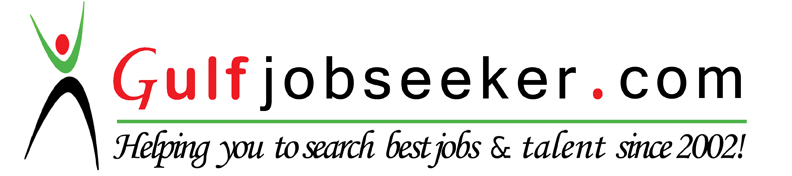 To get contact details of this candidate Purchase our CV Database Access on this link.http://www.gulfjobseeker.com/employer/services/buycvdatabase.phpCAREEROBJECTIVE:To secure a promising position that offers both a challenge and a good opportunity for growth. I am self-motivated, determined and solution-oriented individual. I am quick learner and have ability to quickly master the latest technologies and computing developments. Thrive in deadline-driven environments. Excellent team-building skills.PROFESSIONAL WORK EXPERIENCE: Organization:			Wilshire Laboratories (Pvt.) Ltd.Tenure:				March 2015 – Jan 2016Designations:			Recruitment OfficerResponsibilities:			To receive the approved employee requisition form from concerned line Manager.To record the requisition in “Requisition Aging Report” for accurate calculation of aging and other analysis.Conduct the job analysis by defining job description and job specification in coordination with concerned line Manager.After designing the job Ad get it reviewed by HR Head and circulate within the company and outside (Newspaper,Rozee.pk and Social Media).To seek approval from concerned authority for expenses of advertisement.Shortlisted the best suitable candidates for the interview, scheduled interview with concerned manager and HR Manager.To send the email to shortlisted candidates and to Concerned manager about the date and time of interview.To draft the offer letter of selected candidate and email or courier to given address.To send the “joining info” email to all stakeholders before the day of joining to make sure all the arrangements are in place.To send the orientation email “Value Addition” to all staff to introduce and share the contact details of new joiner with all staffEnsure that employee data is entered in all the relevant software and data base. (Payroll, Employee list, Attendance system etc.)To collect all the pre & post hiring documents from employees for filing in their personal records.To give Orientation all new Joiners. Responsible for maintaining employee relations.To investigate problem, investigate with all concerned stakeholders. (Fact Finding)If the employee being probe is found guilty he will deal with appropriate level action. (Counseling, verbal warning, written warning, termination).If during investigation find that any financial penalty to b imposed that will be communicated to concerned department (Payroll).Worked with training officer to check all the arrangements for well- organized trainings in-house trainings.Worked on SOP's and JD's.Worked on KPI's with line Manager. Internships:Organization:			Ibrahim Fibers LtdTenure:				July 2014– Sep2014Designations:			InterneeResponsibilities:			updating and Maintaining employees record.Handling payroll Related Queries.To coordinate and inform the nominated training participants about timings, duration and other necessary information.To make sure the attendance of training participants and then handed over to training Officer.Organization:			Harvest Global Markets Pvt Ltd.Tenure:				Dec 2014 –Jan 2015Designations:			InterneeResponsibilities:			Providing Services to Clients.Boost Investor Confidence to Invest.Provide Qualitative and Quantitative Research to Investors.ACADEMIC EDUCATION:					EXAMINING BODY:					YEARMBA (HR)				University of South Wales (United Kingdom)			2013BBA (Hons.)			                University of South Asia (Lahore)			                2011Intermediate                                              Pakistan Steel Cadet College (Karachi)                                            2007COMMUNICATION AND INTERPERSONAL SKILLS:Outstanding command over verbal and non-verbal communicative & interpersonal skills.Strong organizational, managerial, problem solving, interpersonal and negotiation skills.Confidently able to work independently or in a team to deal effectively with educators & employees.Flair to organize & prioritize tasks to meet deadlines.Ability to manage multiple projects with minimal supervision.Have a good level command over English and Urdu Languages.CERTIFICATION/ ADDITIONAL SKILLS:MS Office			(All versions, esp. MS Word, MS Power Point and MS Excel)MS Excel			(MS Formulae, Reports Automation, Macros, Presentations w.r.t. Analysis)TRAININGS & WORKSHOPS:	Managing Family Business (IBA/CEE Karachi)				Year - 2015How to manage people? Different people need Different treatment.Trainer :( Prof Neeraj Manchanda).Blue Ocean Strategy for Entrepreneurs and Family Businesses (IBA/CEE Karachi)                      Year - 2015Attended the workshop in collaboration with Madinah Institute of leadership and Entrepreneurship (MILE).Trainer: (Mr. Imran Zawwar) (Mr. Ali Jafri).               Advance Microsoft Excel 2013 (Vision Max)                                                                           Year - 2015Attended four weeks training workshop on Advance Microsoft Excel 2013.Trainer: (Mr. kazam Raza).INTERESTSANDHOBBIES:Hobbies include anything to do in arts, music, poetry, reading historical books, philosophy and all religious books. Enjoy and actively participate in a wide variety of sports, political discussions, and creative activities.PERSONAL INFORMATION:Date of Birth	:  22-09-1988